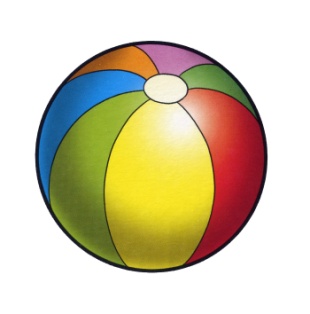 Все гениальное - просто!И действительно, насколько просто и гениально устроен мяч.Известный немецкий педагог Ф. Фребель отмечал, что мяч разносторонне воздействует на психофизическое развитие ребенка. Можно только удивляться, сколько впечатлений и действий дает ребенку обычный мяч. Простейшие, на наш взрослый взгляд, действия с мячом очень полезны для ребенка. Они развивают координацию движений кисти руки, а, следовательно, оказывают влияние на совершенствование коры головного мозга. Значит, идет улучшение памяти, речи, внимания, мышления. Почти все, в чем нуждается ребенок для своего развития, ему дает мяч (Ф.Фребер). Подвижная игра с мячом сложна и эмоциональна, ребенок выполняет различные действия – целится, отбивает, подбрасывает, соединяет движения с хлопками, различными поворотами и т.д. Это очень ценные возможности для развития координации движений и общей моторики тела ребенка. К тому же, игра поднимает дух состязательности, повышает настроение, снимает агрессию, помогает избавиться от мышечных напряжений, вызывает удовольствие. Мяч всегда придет на помощь родителям при организации семейного досуга. Существует великое множество забав и игр с мячом на суше и на воде. Бросать и катать мяч друг другу, гонять в футбол и играть в вышибалы. Мяч становится основой для такой социальной способности, как принимать и отдавать. Составляйте компанию своему ребенку, играйте с удовольствием, и хорошее настроение будет на целый день у всей семьи. Мяч – это лучший друг детей. Мяч может сделать ребенку массаж, снять напряжение с мышц спины, научить без вреда для позвоночника делать кувырок. Мячи из разных материалов развивают тактильное восприятие. Существуют тряпичные, вязаные мячики, воздушные шарики, шарики для настольного тенниса и пр. и большие гимнастические мячи. Бесспорным достоинством «мягких» мячей является их безопасность при игре в помещении. Для улицы используют резиновые мячи разного размера, футбольные, баскетбольные и другие спортивные мячи. 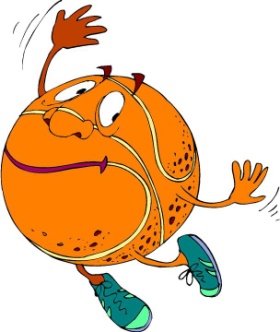 Детские игры с мячом выполняют не только спортивно-оздоровительную роль, но и повышают собственную активность ребенка и его стремление к самостоятельности. 